中国施工企业管理协会文件关于邀请现场免费观摩“第十七届工程建设行业信息化大会--成果展”的说明大会概况由中国施工企业管理协会主办，《施工企业管理》杂志社承办的工程建设行业信息化发展大会，已成功举办了十六届，是目前行业普遍认可、内容品质高、影响力最广的盛会，被誉为工程建设行业信息化发展的“风向标”。第十七届大会拟定于4月13日-14日，在浙江嘉兴举办。大会主题：数字赋能高质量发展。大会内容：全体会议；四类分议题（管理信息化、BIM与智能建造、EPC与数字化、财务管理信息化）；成果展。成果展介绍信息化大会成果展是目前业内规模最大、参展项目最多、展示内容最丰富的工程建设行业展会。本届成果展的内容包含六大版块：重大项目--智能建造成果；BIM技术--项目上的核心价值应用；施工数字化--赋能项目管理、生产；装配式--工业化实践；四新技术---助力项目降本增效；综合服务商。成果展价值1.观摩代表--学习、借鉴重大项目智能建造成果和经验；全面了解各项先进的技术、软件、设备、材料在项目上的应用成果；2.参展企业、项目--扩大品牌影响力，推动互学互鉴；挖掘商机，促进合作。二、成果展内容本届成果展内容包含六大版块：1.重大项目--智能建造成果（60+个重大项目现场展示）展示内容及要求：值得观众借鉴学习的智能建造亮点--经过信息化工作委员会专家组现场调研、总结提炼，并获得专家组认可。（1）房建类：埃及新首都CBD、雄安站、北京城市副中心……（2）交通、港口类：大连湾海底隧道、和若铁路、天津港……（3）能源、环保类：白鹤滩水电站、清原抽水蓄能电站、东湖水厂……2.BIM技术--项目上的核心价值应用（10+家施企技术中心、3家服务商）展示内容及要求：（1）项目案例--侧重BIM技术助力项目现场管理协同、成本预算、过程控制、签证结算等方向。例如：新澳、新凤鸣总部大楼项目、清华大学基地项目……（2）服务机构--BIM最新技术及服务介绍。例如：四川路桥勘察设计公司、中建一局发展BIM中心、上海鲁班软件……3.施工数字化--赋能项目管理、生产（6家施工企业研究院、11家服务商）展示内容及要求：（1）项目案例--侧重施工现场管理、生产数字化应用介绍：应用场景、操作过程、使用效果。（2）服务机构--施工数字化工具软件（安全、质量、进度、物料、协同等）在现场应用实况和价值介绍。例如：中铁建工建筑工程研究院（智慧科技公司）---智慧管控云平台；湖南建投集团工程研究院--长沙机场工程全链指挥系统V1.0；化三院（东华科技）--工艺管道施工过程数字化、可视化……4.装配式--工业化实践（8家施工企业的装配式工厂）展示内容及要求：（1）知名装配厂----专业设计、智慧生产、精确施工。（2）装配式项目----智能建造全过程介绍。例如：中建三局一公司G107项目智慧梁场、上海隧道管片构件厂、中铁四局武宜高铁汉川东制梁场……5.四新技术---助力项目降本增效（8家施工企业建筑研究院）展示内容及要求：（1）项目案例---解决项目难题，实现降本增效的成果展示；（2）行业研究院---经过实践验证效果突出、值得行业推广。例如：中建三局--易家墩项目造楼机应用、广州博智林机器人、中铁隧道局智能工装设备、上海隧道泥浆处理工艺、材料……6.综合服务商（3家企业数字化研究院，9家行业综合服务商）展示内容的要求：（1）管理信息化案例--企业管理、项目管理、财务管理等；（2）行业知名服务商的最新技术及服务。例如：华为、广联达、新中大、品茗、久其、清科锐华……三、布展及观摩路线（详见“成果展小程序二维码”）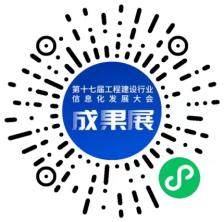 观  摩 建 议为满足不同企业需求，特设置不同的参会方案供选择，具体如下： 方案一：观摩成果展  免费 展会内容：现场展示60+个重大项目智能建造的成果；20多家施工企业研究院和技术中心展示为工程项目提质增效的研发成果；8家装配式工厂展示工业化成果；15家IT服务商展示先进的软件产品；华为为代表的综合信息化服务商展示企业管理、财务管理信息化产品和成果。参观价值：学习、借鉴重大项目智能建造成果以及管理经验；全面了解各项先进的技术、软件、设备、材料在项目上的应用成果。建议安排：建议距离浙江嘉兴市晶晖酒店，车程3小时左右的企业，可以组织企业管理人员、项目部管理人员来参观学习，当天可以往返。方案二：参加第十七届信息化发展大会+观摩成果展 会务费 第十七届全国工程建设行业信息化发展大会正式文件https://www.cacem.com.cn/index.php?m=content&c=index&a=show&catid=126&id=4473大会内容小程序二维码：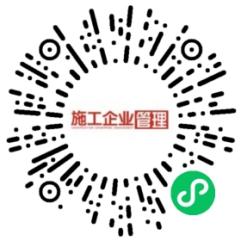 联系人：肖华文13911825689 （微信同号）     附件：报名表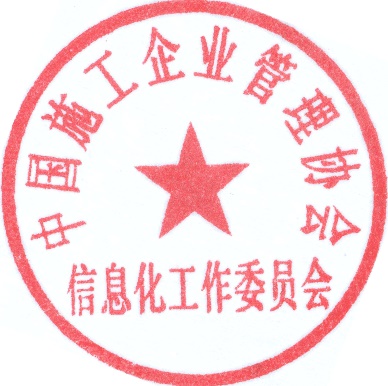 中国施工企业管理协会信息化工作委员会办公室2023年3月16日附件：报名表注：请于4月7日前将报名表发送至邮箱： 954347243@qq.com方案一：观摩“第十七届工程建设行业信息化大会--成果展”报名表方案一：观摩“第十七届工程建设行业信息化大会--成果展”报名表方案一：观摩“第十七届工程建设行业信息化大会--成果展”报名表方案一：观摩“第十七届工程建设行业信息化大会--成果展”报名表方案一：观摩“第十七届工程建设行业信息化大会--成果展”报名表方案一：观摩“第十七届工程建设行业信息化大会--成果展”报名表方案一：观摩“第十七届工程建设行业信息化大会--成果展”报名表序号*单位名称*单位地址*姓名*性别*职务*手机号码